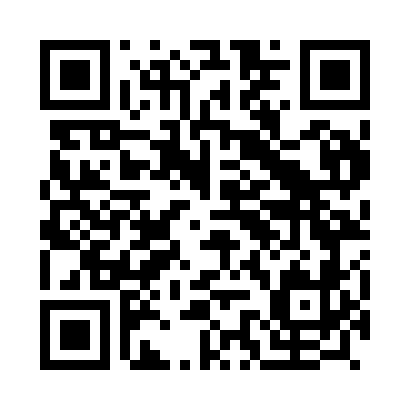 Prayer times for Quejas, PortugalWed 1 May 2024 - Fri 31 May 2024High Latitude Method: Angle Based RulePrayer Calculation Method: Muslim World LeagueAsar Calculation Method: HanafiPrayer times provided by https://www.salahtimes.comDateDayFajrSunriseDhuhrAsrMaghribIsha1Wed4:586:391:346:288:3010:042Thu4:576:381:346:288:3110:063Fri4:556:371:346:298:3210:074Sat4:536:361:346:298:3310:085Sun4:526:351:346:308:3310:106Mon4:506:331:346:308:3410:117Tue4:496:321:346:318:3510:128Wed4:476:311:346:318:3610:149Thu4:466:301:346:328:3710:1510Fri4:446:291:336:328:3810:1611Sat4:436:281:336:338:3910:1812Sun4:426:271:336:338:4010:1913Mon4:406:261:336:348:4110:2014Tue4:396:261:336:348:4210:2215Wed4:376:251:336:358:4310:2316Thu4:366:241:336:358:4410:2417Fri4:356:231:336:368:4410:2618Sat4:346:221:346:368:4510:2719Sun4:326:211:346:378:4610:2820Mon4:316:211:346:378:4710:3021Tue4:306:201:346:388:4810:3122Wed4:296:191:346:388:4910:3223Thu4:286:191:346:398:5010:3324Fri4:276:181:346:398:5010:3425Sat4:266:171:346:408:5110:3626Sun4:256:171:346:408:5210:3727Mon4:246:161:346:418:5310:3828Tue4:236:161:346:418:5310:3929Wed4:226:151:356:428:5410:4030Thu4:216:151:356:428:5510:4131Fri4:206:141:356:428:5610:42